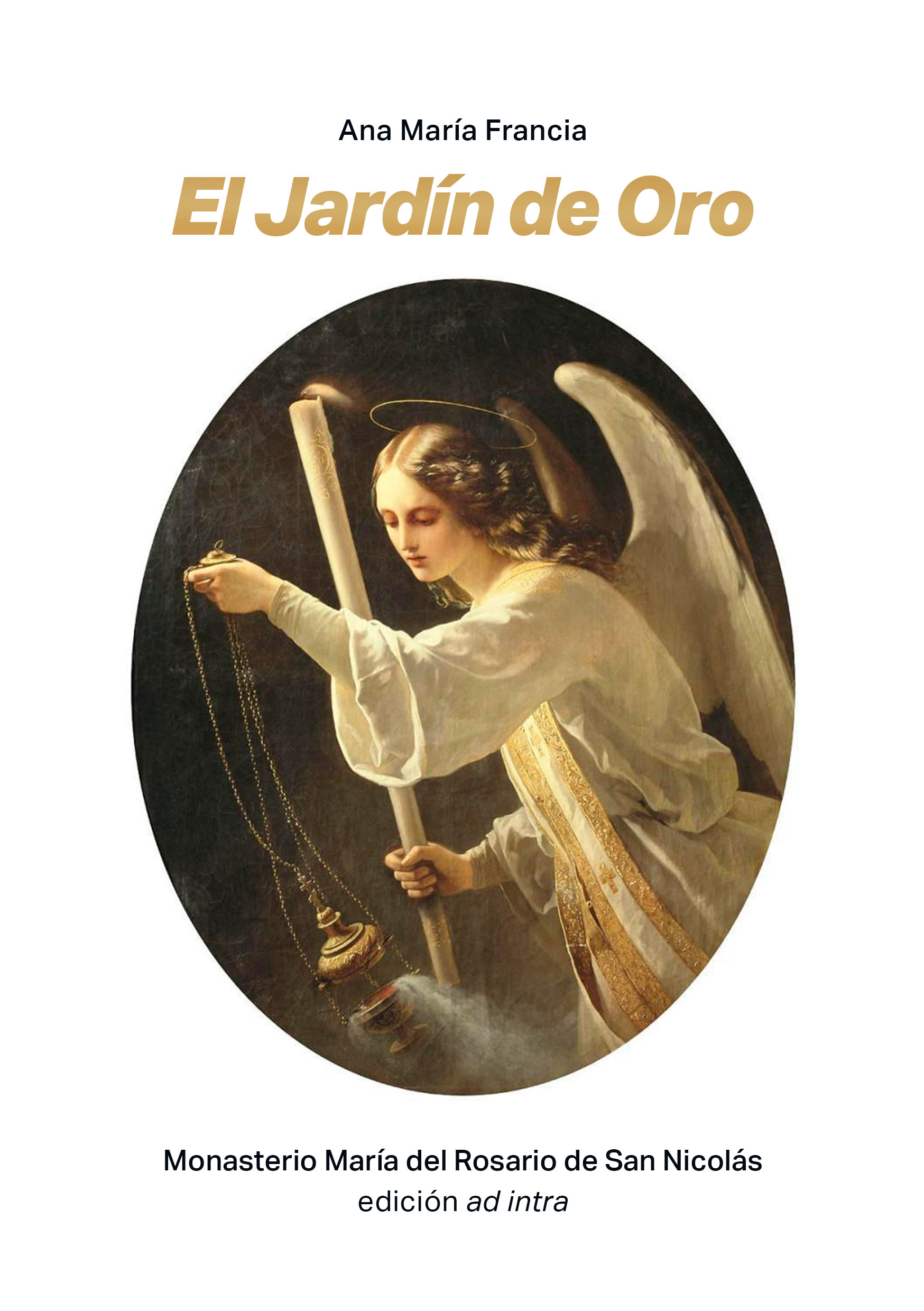 Ana María FranciaEl Jardín de oroMonasterio María del Rosario de San NicolásEdición ad intraIlustración de tapa:“El ángel”Carl Timoleón von Neff (1805 – 1876)A Marcos LujánSacerdoteEn gratitudAño 2020… de álamos y pájarosMi amado es vigoroso  y buen mozo,distinguido entre mil.Cant. 5:10Señor, joven  más bello entre los álamosfulgor de mi pasión aprisionadaespejo de mi vida enamoradacanto crepuscular de antiguos pájarossonrisa que despeja oscuros pájarosazul  amanecer de la alboradacita de cruz en aras de la espadaodre de amor, atardecer de álamosyo te alabo postrada en sintoníacon la voz de los pueblos milenaria                                                 cultivo de tu flor y su armoníayo te amo, sumida y solitariacon perfumes de nardo y ambrosía                                                                plegaria de mi ser en tu plegariaSoledad en la noche del vacíosilencio de tu nombre en el silencio Viernes Santo  sutilVacío del silencio en el vacíosilencioso silencio en alboradavacuidad de un vacío en la entramadade un silencio  que llega de otro ríosilencio del vacío en el vacíocontinuidad del agua reflejadaen un cielo que llora la estocadade un silencio que brota del vacíomi Señor, tu vacío en la presencia de un pájaro flotando en el vacío cuando el mundo se abriga con tu ausenciami Señor, que es tan blanco el amplio ríoque vela esa presencia de tu ausencia y clama con tu amor el amor míoque es estrecho abrazarte en el silenciode mi arteria sutil y deslumbradaLa rosa negraUmbría inusitada de los años aquelloscuando todo era opaco como un cielo sin tiempoy temblaban de ausencia los ramales más bellos                                                    era un mar extraviado… era un tiempo sin tiempo no volaba una nube de incierta madrugada                                                                                                                                                       los astros anunciaban una muerte tan vasta                                                                                                                                                                                                                                                                                                                                                                                                  y sólo era un espacio de muerte tan callada donde aves compartían esa muerte tan vasta                                                                                             y fue un sordo estallido de cristales certeros     en pos de una presencia de torvo sentimiento    cuando la rosa negra se irguió turbia en intentode asesinar gaviotas de cálida miradaque atravesaban mares y cantaban, cantabanun salmo indefinible que ángeles guardabany fue un sordo estallido, un incendio forjado        que sepultó una sombra sin amor y sin cielo   RevelaciónA un Profeta en su tierraAhora te recuerdo en serenos ocasoscuando contemplativo mirabas a lo lejosy eran claros tus ojos ignorantes de espejospor un don expandiendo los eternos colladosque era tuyo el profeta que en purísimos vasostraslucía palabras de insondables reflejosfloreciendo la savia de los años más viejosen el eco divino de tus labios selladosqué misterio imposible tu ceguera inauditapor cornisas de lluvias penumbrando tu sinomientras pálidas aves alontanan su penaqué misterio la noche con  su estela infinitay el augusto lucero ceñidor del destinoque enaltece la sangre de tu espléndida vena…Te recuerdo en aquellos esplendentes ocasoscuando nadie anunciaba la sutil diaconía Oscuro y deslumbrante o el abrazo de DiosDescenso sin palabras hacia el puertocifra de eternidad sin saber nadaascenso por amor sin la miradadel no mirar, del no pensar, un huertoascenso sin ascenso en ese huertociega del no saber, nada de nadasin voluntad, casi sin fe, sin nadadescenso sobrehumano en un desiertoel abrazo de Dios, abierto en nadadespojando el haber del peregrinoque no en el aire, en aire sin destinocamino del camino sin caminoporque ya nada queda en el camino del ser que busca todo, todo en nadaTarde, la majestuosa y desposadaen abrazo infinito  de una muertePalabra sin palabraUn silencio sin bruma la palabra perdidacuando un canto de estrellas me musita al oído y mi sombra se yergue hacia un puerto querido                                            y es muy pura, muy pura la palabra perdidamuy quieta me sostengo en la cálida vida   y rehúyo esplendores de aquel puerto escondido      porque suena y resuena el eco adormecidode ese cúmulo incierto… la palabra perdidaqué misterio se asoma por dudosa mañana cuando orantes hundimos nuestro ser en el veloy los pájaros nutren la divina mañanaqué misterio entrañable descubre nuestro anhelo sed de Dios en la espuma de sutil filigranay es desierto, desierto, el camino del cielomi Señor, soy tu sierva aunque todo oscurezcapues tu luz es mi faro… la palabra encontradaUn finalUn cirio celebrando la inocenciade un final prometido y prolongadocomo un pájaro herido y resguardadopor altivos portales de clemenciay es tan libre el adiós de esta pacienciaque ni el ala de un ángel mitigadopodría en el afán de su cuidadopenumbrar la razón de esa inocenciacuántas veces el alma atribuladase extravía en la selva de un lamentoy construye palacios de la nadapero luego retorna al firmamentode la huella de un dios en escaladay en el vuelo feliz del pensamientoOh, Señor, cuánta gracia estremecidaah, mi Dios, cuánto ruego regalado…Adónde Nazareno…Adónde te escondiste nazarenoque no escucho tu Verbo y su latidoyo, que con mis cabellos he ungidolos pies desnudos de tu andar serenoadónde te alejaste si en tu senose halla toda la paz, lo amanecidoque despunta en el sol de tu gemidopor la cruz del maligno y su venenopor calles y murallas asombradaste buscaré porque mi amor nacíacomo un río en lejanas madrugadasque mi joven sonrisa preveíatus palabras secretas y calladasen parte donde nadie parecíaAdonde te has perdido, nazarenopara encontrarme en singular vacío…OfrendaCandelabros de oro para tu paso quietoaspirando el aroma de antigua profecíapreludio de unas nupcias de austera reyecíacelebración nocturna labrada en el secretoy es por esta belleza oculta en el secretoque mi voz temblorosa se nutre en la alegríade saberme en el hueco de toda tu poesíacreatura divina por tu paso discretoSeñor mío y Dios mío, amador infinitoSeñor Dios plenitud y horizonte en mi ocasocuando las golondrinas retornan en su vueloy trazan misteriosas señales en el cieloSeñor Dios, armoniosa juventud de mi ocasoes azul, azul puro tu reclamo infinitoyo me entrego en tu cuerpo, sacramento gloriosoabismada en tu sangre, dulce alianza selladaEl paso de los ángelesArcángeles que llegan desde tiempos lejanosjuventud de alas, oro de arcana sinfoníaesplendor exultante de mística poesíaaventando cizaña de oscuros sueños vanosángeles que evanecen como suaves vilanosen aires ambulantes de luz, apofaníasilenciosa presencia de casta cercaníaimpulsando una ruta hacia puertos lejanosRafael y Miguel y Gabriel en estrellasque cual naves potentes zurcando el alto cieloluchan contra las zarpas que acuñan el desvelopatrimonio de alforjas buceando el alto cielosoledad estallante que ilumina el desveloe abrevan la osadía de las huellas sin huellasHay un jardín perdido y un jardín recobradohay un jardín de oro y una escala divinaLa ResurrecciónAbismo de un abismo inexplicableencrucijada, Amor definitivoprecipicio de luz y fugitivohijo del hombre en pacto memorablealtitud de un esfuerzo inmensurablesoledad de la cumbre en monte altivosalto de infinitud, ciervo cautivoruptura de cadenas, insondableciega contemplación en la eufoníade celestiales coros estallanteslejana evanescencia de brillantesastros en actitud de profecíadel vínculo secreto y resonantede saeta en lujosa cetreríaResurrección, Señor, Verbo exaltadosilencio primigenio paz sellada 	EN EL OCASOCon mi lámpara enhiesta por las calles vacíasen escalas secretas y en ardiente desveloincansable y descalza voy forjando este anhelodisipando la bruma por las calles vacíasy son tan engañosas estas calles vacíasque no logro entender lo que oculta su veloy me evado y me pierdo olvidando mi anhelodeshojando mis pétalos por las calles vacíasAh, Señor qué laderas recorrió mi memoriacon mi lámpara pobre de sutil madrugadafiligrana en la noche, pulcritud de una historiaAh, Señor que misterio en la tarde calladaderivando mis pasos tras su senda de gloriacon heridas profundas por tu amor consteladaHoy me postro en silencio deshilando mi vidacontemplando un ocaso que de a poco se allegaEL JARDIN DE ORORecuperada tierra más allá del silenciodonde florece el agua, donde se anuncia el cieloy pájaros estallan en misterioso vueloy es más honda, más honda la raíz del silencioRecuperada tierra de extraña sinfoníacuando el alba se acerca lucero que adivinaaquel ángel enhiesto con su voz cristalinay es tan suave, tan suave la sutil sinfoníacuántas noches costaron esos pasos perdidoscon arduos nubarrones sin luz, sin azucenasy el alba se extraviaba por los astros heridospero el ángel de fuego llegó y fueron sus venasel sendero seguro de un clamor encendidollegando a las alturas de las cumbres serenasJardín de oro descanso del fugaz peregrinoinfinito reposo, de promesa cumplida.Mientras tanto,                             la Doncella                                                   la Madre                                                                       vela(Contratapa)Jardín de oro descanso del fugaz peregrinoinfinito reposo, de promesa cumplida